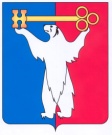 АДМИНИСТРАЦИЯ ГОРОДА НОРИЛЬСКАКРАСНОЯРСКОГО КРАЯРАСПОРЯЖЕНИЕ27.03.2020                                            г. Норильск                                               №  1364О мерах по предупреждению распространения коронавирусной инфекции на территории муниципального образования город НорильскВ соответствии с Федеральным законом от 30.03.1999 № 52-ФЗ «О санитарно-эпидемиологическом благополучии населения», Федеральным законом от 21.12.1994 № 68-ФЗ «О защите населения и территорий от чрезвычайных ситуаций природного и техногенного характера», руководствуясь Указом Губернатора Красноярского края от 16.03.2020 № 54-уг «О мерах по организации и проведению мероприятий, направленных на предупреждение завоза и распространения, своевременного выявления и изоляции лиц с признаками новой коронавирусной инфекции, вызванной 2019-nCoV», на территории Красноярского края», постановлением Правительства Красноярского края от 16.03.2020 № 152-п «О введении режима повышенной готовности в связи с угрозой распространения в Красноярском крае новой коронавирусной инфекции (2019-nCoV)»,Руководителям структурных подразделений Администрации города Норильска, предоставляющих муниципальные услуги, директору МКУ «Управление социальной политики»:Запретить прием граждан, желающих лично обратиться (в том числе посредством представителя) в возглавляемые ими структурные подразделения Администрации города Норильска с заявлениями о предоставлении муниципальных(ой) услуг(и).Предлагать гражданам, желающим получить муниципальные услуги, обращаться в КГКУ «Многофункциональный центр» или на Единый портал государственных и муниципальных услуг (gosuslugi.ru).В течение двух рабочих дней с даты издания настоящего распоряжения разместить информацию о номерах телефонов, по которым осуществляются консультации по вопросам оказания муниципальных услуг, на входной группе, а также на официальном сайте муниципального образования город Норильск.2. Опубликовать настоящее распоряжение в газете «Заполярная правда» и разместить его на официальном сайте муниципального образования город Норильск.3. Настоящее распоряжение вступает в силу с даты его подписания.Глава города Норильска							         Р.В. Ахметчин